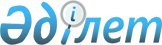 Об утверждении перечня работодателей, предлагающих организацию рабочих мест для прохождения молодежной практики по району Шал акына
					
			Утративший силу
			
			
		
					Постановление акимата района Шал акына Северо-Казахстанской области от 6 февраля 2012 года N 9. Зарегистрировано Департаментом юстиции Северо-Казахстанской области 29 февраля 2012 года N 13-14-147. Утратило силу - постановлением акимата района Шал акына Северо-Казахстанской области от 22 мая 2012 года N 156

      Сноска. Утратило силу - постановлением акимата района Шал акына Северо-Казахстанской области от 22.05.2012 N 156      В соответствии с подпунктом 13) пункта 1, пунктом 2 статьи 31 Закона Республики Казахстан от 23 января 2001 года «О местном государственном управлении и самоуправлении в Республики Казахстан», пунктом 5-7 статьи 7, статьей 18-2 Закона Республики Казахстан от 23 января 2001 года «О занятости населения», постановлением Правительства Республики Казахстан от 19 июня 2001 года № 836 «О мерах по реализации Закона Республики Казахстан от 23 января 2001 года «О занятости населения», акимат района Шал акына ПОСТАНОВЛЯЕТ:



      1. Утвердить прилагаемый перечень работодателей, предлагающих организацию рабочих мест для прохождения молодежной практики по району Шал акына согласно приложению.



      2. Контроль за исполнением настоящего постановления возложить на заместителя акима района Турегельдина А.Ж.



      3. Настоящие постановление вводится в действие по истечении десяти календарных дней после дня его первого официального опубликования.      Аким района                                К.Тнеев      «СОГЛАСОВАНО»      Исполняющий

      обязанности начальника

      Управления юстиции по району

      имени Шал акына Департамента юстиции

      Северо-Казахстанской Министерства юстиции

      Республики Казахстан                       С.К. Токужин

      6 февраля 2012 года      Начальник

      государственного учреждения

      «Центр занятости района Шал акына»         А.Ж. Кажымуратов

      6 февраля 2012 года      Заместитель председателя

      районного филиала общественного

      объединения «Народно-деморатическая

      партия «Нур Отан»                          Е.П. Кузичева

      6 февраля 2012 года      Старший судебный исполнитель -

      Начальник отдела Филиал

      «Территориальный отдел района Шал акына

      по исполнению судебных актов

      Северо-Казахстанской области

      Комитета по исполнению судебных актов

      Министерства юстиции

      Республики Казахстан»                      М.Ж. Тенисбаев

      6 февраля 2012 года

Приложение

Утверждено

постановлением акимата

района Шал акына

от 6 февраля 2012 года № 9 Перечень работодателей, предлагающих организацию рабочих мест для прохождения молодежной практики по району Шал акына
					© 2012. РГП на ПХВ «Институт законодательства и правовой информации Республики Казахстан» Министерства юстиции Республики Казахстан
				№

п/пНаименование

работодателейПрофессия

(специаль

ность)Коли

чество

органи

зуемых

рабо

чих

местРазмер

месячной

заработ

ной

платы,

тенгеПродол

житель

ность

моло

дежной

практи

ки (ме

сяцев)1Государственное учреждение "Управление юстиции района имени Шал акына департамента юстиции Северо-Казахстанской области Министерства юстиции Республики Казахстан" (по согласованию)Правоведение226000 62Государственное учреждение «Отдел финансов района Шал акына»Финансы12600063Государственное учреждение «Отдел строительства района Шал акына»Архитектура12600064Государственное учреждение «Отдел занятости и социальных программ района Шал акына»Экономика12600065Государственное учреждение «Центр занятости района Шал акына» (по согласованию)Переводчес

кое дело 12600066Государственное учреждение "Отдел земельных отношений района Шал акына"Землеустройство22600067Государственное учреждение "Отдел жилищно-

коммунального хозяйства, пассажирского транспорта и автомобильных дорог района Шал акына"Делопроизвод

ство и архи

воведение 12600068Государственное учреждение "Отдел предпринимательства района Шал акына"Экономика12600069Государственное учреждение "Отдел образования района Шал акына"Экономика126000610Государственное учреждение «Аппарат акима района Шал акына»Юриспруден

ция 126000610Государственное учреждение «Аппарат акима района Шал акына»Делопроизвод

ство и архи

воведение126000611Районный филиал общественного объединения "Народно-

демократическая партия "Нур Отан" (по согласованию)Вычислитель

ная техника

и программ

ное обеспече

ние126000612Филиал "Территориальный отдел района Шал акына Департамента по исполнению судебных актов Северо-Казахстанской области Комитета по исполнению судебных актов Министерства юстиции Республики Казахстан" (по согласованию)Правоведение126000613«Государственное учреждение Аппарат акима города Сергеевка района Шал акына»Экономика226000613«Государственное учреждение Аппарат акима города Сергеевка района Шал акына»Делопроизвод

ство и архи

воведение 126000614«Государственное учреждение аппарат акима Юбилейного сельского округа района Шал акына»Делопроизвод

ство и архи

воведение126000 615«Государственное учреждение аппарат акима Кривощековского сельского округа района Шал акына»Делопроизвод

ство и архи

воведение126000616«Государственное учреждение аппарат акима Новопокровского сельского округа района Шал акына»Экономика126000617«Государственное учреждение аппарат акима Аютасского сельского округа района Шал акына»Экономика126000618«Государственное учреждение аппарат акима Приишимского сельского округа района Шал акына»Правоведение1260006